Rückständige Beitragszahlungen zum 30. September 2023Vom Verbandsbüro erstelltes DokumentHaftungsausschluss: dieses Dokument gibt nicht die Grundsätze oder eine Anleitung der UPOV wieder	In der nachstehenden Tabelle sind die rückständigen Beitragszahlungen zum 30. September 2023 aufgeführt:	In der nachstehenden Tabelle sind die rückständigen Beteiligungen am Betriebsmittelfonds zum 30. September 2023 aufgeführt:	Jede Zahlung, die zwischen dem 1. Oktober und dem 26. Oktober 2023 eingeht, wird dem Rat gemeldet, wenn er dieses Dokument prüft.	Die Liste der Verbandsmitglieder, die zum 26. Oktober 2023 Stimmrechte verlieren, wird auf Anfrage mitgeteilt.	Der Rat wird ersucht, den Stand der Beitragszahlungen zum 30. September 2023 zur Kenntnis zu nehmen.[Ende des Dokuments]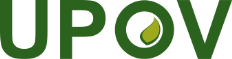 GInternationaler Verband zum Schutz von PflanzenzüchtungenDer RatSiebenundfünfzigste ordentliche TagungGenf, 27. Oktober 2023C/57/11 Corr.Original: EnglischDatum:  13. Oktober 2023MitgliedKeine Rückstände/
Jahr(e) der RückständeBetrag der Rückstände (Schweizer Franken)Betrag der Rückstände (Schweizer Franken)Prozentsatz der Rückstände insgesamtProzentsatz der Rückstände im Verhältnis zum Jahresbeitrag des MitgliedsAfrikanische Organisation für geistiges EigentumKeine RückständeÄgyptenKeine RückständeAlbanienKeine RückständeArgentinienBeitrag 202326.8208,28%100%AserbaidschanKeine RückständeAustralienKeine RückständeBelarusKeine RückständeBelgienBeitrag 2023 (Saldo)3.8791,20%5%Bolivien (Plurinationaler Staat)Beitrag 202210.728Beitrag 202310.72821.4566,63%200%Bosnien und HerzegowinaKeine RückständeBrasilienBeitrag 202313.4104,14%100%BulgarienKeine RückständeChileBeitrag 2022 (Saldo)247Beitrag 202310.72810.9753,39%102%ChinaKeine RückständeCosta RicaKeine RückständeDänemarkKeine RückständeDeutschlandKeine RückständeDominikanische RepublikBeitrag 2022 (Saldo)230Beitrag 202310.72810.9583,38%102%EcuadorKeine RückständeEstlandKeine RückständeEuropäische UnionKeine RückständeFinnlandKeine RückständeFrankreichKeine RückständeGeorgienKeine RückständeGhanaKeine RückständeIrlandKeine RückständeIslandBeitrag 202310.7283,31%100%IsraelKeine RückständeItalienBeitrag 2023 (Saldo)8.5702,65%11%JapanKeine RückständeJordanienBeitrag 202310.7283,31%100%KanadaKeine RückständeKeniaKeine RückständeKirgisistanKeine RückständeKolumbienKeine RückständeKroatienKeine RückständeLettlandKeine RückständeLitauenKeine RückständeMarokkoBeitrag 202310.7283,31%100%MexikoKeine RückständeMontenegroKeine RückständeNeuseelandKeine RückständeNicaraguaKeine RückständeNiederlande (Königreich der)Keine RückständeNordmazedonienBeitrag 202310.7283,31%100%NorwegenKeine RückständeOmanKeine RückständeÖsterreichKeine RückständePanamaBeitrag 2023 (Saldo)5760,18%5%ParaguayKeine RückständePeruKeine RückständePolenKeine RückständePortugalKeine RückständeRepublik KoreaBeitrag 202380.46224,85%100%Republik MoldauKeine RückständeRumänienKeine RückständeRussische FöderationBeitrag 2023 (Saldo)1.7990,56%2%Sankt Vincent und die GrenadinenBeitrag 202210.728Beitrag 202310.72821.4566,63%200%SchwedenKeine RückständeSchweizKeine RückständeSerbienKeine RückständeSingapurKeine RückständeSlowakeiKeine RückständeSlowenienKeine RückständeSpanienKeine RückständeSüdafrikaKeine RückständeTrinidad und TobagoKeine RückständeTschechische RepublikKeine RückständeTunesienKeine RückständeTürkeiKeine RückständeUkraineBeitrag 202110.728Beitrag 202210.728Beitrag 202310.72832.1849,94%300%UngarnBeitrag 202326.8208,28%100%UruguayKeine RückständeUsbekistanKeine RückständeVereinigte Republik TansaniaBeitrag 202310.7283,31%100%Vereinigte Staaten von AmerikaKeine RückständeVereinigtes KönigreichKeine RückständeVietnamBeitrag 202310.72810.7283,31%100%Gesamtzahl323.733100%MitgliedRückständige Beteiligungen am BetriebsmittelfondsBetrag der rückständigen Beteiligungen am Betriebsmittelfonds (Schweizer Franken)Betrag der rückständigen Beteiligungen am Betriebsmittelfonds (Schweizer Franken)Prozentsatz der rückständigen Beteiligungen am Betriebsmittelfonds insgesamtProzentsatz der rückständigen Beteiligungen im Verhältnis zum Betriebsmittelfonds des MitgliedsSankt Vincent und die GrenadinenBetriebsmittelfonds1.667100%100%Gesamtzahl1.667100%